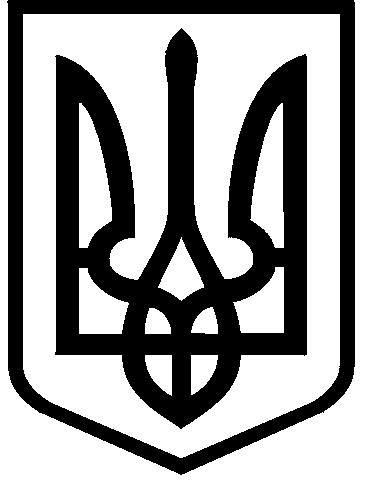 КИЇВСЬКА МІСЬКА РАДАІХ СКЛИКАННЯПОСТІЙНА КОМІСІЯ З ПИТАНЬ ПІДПРИЄМНИЦТВА, ПРОМИСЛОВОСТІ ТА МІСЬКОГО БЛАГОУСТРОЮ01044, м. Київ, вул. Хрещатик, 36  к. 1005                                                                                      тел.:(044)202-70-29Протокол № 9/10засідання постійної комісії Київської міської ради з питань підприємництва, промисловості та міського благоустрою	від 19.10.2021 р.Місце проведення: Київська міська рада, м. Київ, вул. Хрещатик, 36,     5-й поверх, каб. 514, 11.00.Склад комісії: 4 депутати Київської міської ради.Присутні 3 депутати Київської міської ради, члени постійної комісії з питань підприємництва, промисловості та міського благоустрою: Відсутній 1 депутат Київської міської ради, член постійної комісії з питань підприємництва, промисловості та міського благоустрою Ярослав ФЕДОРЕНКО.Присутні  (запрошені) на засіданні постійної комісії:Порядок денний:1. Про розгляд проєкту рішення Київської міської ради «Про передачу ТОВАРИСТВУ З ОБМЕЖЕНОЮ ВІДПОВІДАЛЬНІСТЮ «СЕРВІС-КОНСАЛТИНГ» земельної ділянки в оренду для експлуатації та обслуговування авто-заправного комплексу на вул. Тепловозній, 2Б у Дарницькому районі міста Києва (433419713)» доручення заступника міського голови-секретаря Київської міської ради від 28.09.2021 № 08/231- 3570/ПР.(Доповідач: Кузнєцова А.О. – начальник відділу землеустрою Департаменту земельних ресурсів виконавчого органу Київської міської ради (КМДА))2. Про розгляд проєкту рішення Київської міської ради ««Про поновлення товариству з обмеженою відповідальністю «ОПКО» договору оренди земельних ділянок від 13 жовтня 2011 року № 75-6-00525 (429057716)» доручення заступника міського голови-секретаря Київської міської ради від 01.10.2021 № 08/231-3632/ПР.(Доповідач: Кузнєцова А.О. – начальник відділу землеустрою  Департаменту земельних ресурсів виконавчого органу Київської міської ради (КМДА))3. Про розгляд проєкту рішення Київської міської ради «Про передачу ТОВАРИСТВУ З ОБМЕЖЕНОЮ ВІДПОВІДАЛЬНІСТЮ «ШЕРВУД ТРЕЙД» земельної ділянки в оренду для експлуатації та обслуговування магазину продовольчих та непродовольчих товарів на вул. Деміївській, 39 у Голосіївському районі міста Києва (589039139)» доручення заступника міського голови-секретаря Київської міської ради від 01.10.2021                                     № 08/231-3633/ПР.(Доповідач: Кузнєцова А.О. – начальник відділу землеустрою  Департаменту земельних ресурсів виконавчого органу Київської міської ради (КМДА))4. Про розгляд проєкту рішення Київської міської ради «Про передачу громадянину Кандибі Володимиру Івановичу земельної ділянки в оренду для експлуатації та обслуговування нежитлової будівлі (будинку) на вул. Автозаводській, 71-А в Оболонському районі міста Києва (686263916)» доручення заступника міського голови-секретаря Київської міської ради від 30.09.2021 № 08/231-3623/ПР.(Доповідач: Кузнєцова А.О. – начальник відділу землеустрою  Департаменту земельних ресурсів виконавчого органу Київської міської ради (КМДА))5. Про розгляд проєкту рішення Київської міської ради «Про надання ДЕРЖАВНІЙ ОРГАНІЗАЦІЇ КОМБІНАТУ «ПРОГРЕС» ДЕРЖАВНОГО АГЕНСТВА РЕЗЕРВУ УКРАЇНИ дозволу на розроблення проєкту землеустрою щодо відведення земельної ділянки у постійне користування для розміщення та експлуатації основних, підсобних і допоміжних будівель та споруд підприємства переробної, машинобудівної та іншої промисловості на вул. Автотранспортній, 1 у Дарницькому районі міста Києва (499010235)» доручення заступника міського голови-секретаря Київської міської ради від 05.10.2021 № 08/231-3688/ПР.(Доповідач: Кузнєцова А.О. – начальник відділу землеустрою  Департаменту земельних ресурсів виконавчого органу Київської міської ради (КМДА))6. Про розгляд проєкту рішення Київської міської ради «Про поновлення товариству з обмеженою відповідальністю «ІСТРЕЙТ» договору оренди земельної ділянки від 23 вересня 2016 року № 950 (681100524)» доручення заступника міського голови-секретаря Київської міської ради від 08.10.2021 № 08/231-3711/ПР.(Доповідач: Кузнєцова А.О. – начальник відділу землеустрою  Департаменту земельних ресурсів виконавчого органу Київської міської ради (КМДА))7. Про розгляд проєкту рішення Київської міської ради «Про передачу ТОВАРИСТВУ З ОБМЕЖЕНОЮ ВІДПОВІДАЛЬНІСТЮ «ВЕЛЕС ТРЕЙД ІНК.» земельної ділянки в оренду для експлуатації та обслуговування виробничого комплексу на вул. Ремонтній, 8 у Дарницькому районі міста Києва (516944690)» доручення заступника міського голови-секретаря Київської міської ради від 08.10.2021              № 08/231-3712/ПР.(Доповідач: Кузнєцова А.О. – начальник відділу землеустрою  Департаменту земельних ресурсів виконавчого органу Київської міської ради (КМДА))8. Про розгляд проєкту рішення Київської міської ради «Про поновлення товариству з обмеженою відповідальністю «РИНОК-1» договору оренди земельної ділянки від 13 лютого 2006 року № 62-6-00306 (зі змінами) (709306053)» доручення заступника міського голови-секретаря Київської міської ради від 08.10.2021                                                    № 08/231-3720/ПР.(Доповідач: Кузнєцова А.О. – начальник відділу землеустрою  Департаменту земельних ресурсів виконавчого органу Київської міської ради (КМДА))9. Про розгляд проєкту рішення Київської міської ради «Про внесення змін до договору оренди земельної ділянки від 30 липня 2002 року № 75-6-00033, укладеного між Київською міською радою та спільним українсько-німецьким закритим акціонерним товариством з іноземними інвестиціями «Реемтсма-Київ тютюнова фабрика» (510947639)» доручення заступника міського голови-секретаря Київської міської ради від  08.10.2021 № 08/231-3721/ПР.(Доповідач: Кузнєцова А.О. – начальник відділу землеустрою  Департаменту земельних ресурсів виконавчого органу Київської міської ради (КМДА))СЛУХАЛИ: Владислава ТРУБІЦИНА, головуючого на засіданні, щодо прийняття за основу порядку денного із дев’яти питань засідання постійної комісії Київської міської ради з питань підприємництва, промисловості та міського благоустрою від 19.10.2021.ВИРІШИЛИ: прийняти за основу порядок денний із дев’яти питань засідання постійної комісії Київської міської ради з питань підприємництва, промисловості та міського благоустрою від 19.10.2021.ГОЛОСУВАЛИ: «за» - 3, «проти» - 0, «утрималось» - 0, «не голосували» - 0. Рішення прийнято.Питання, винесені на розгляд з голосу: СЛУХАЛИ: Владислава ТРУБІЦИНА, головуючого на засіданні, який запропонував включити до проєкту порядку денного питання щодо стану функціонування комунальних підприємств: КП «Житній ринок», КП «Бессарабський ринок», КП «Володимирський ринок».ГОЛОСУВАЛИ: «за» - 3, «проти» - 0, «утрималось» - 0, «не голосували» - 0.Рішення прийнято.СЛУХАЛИ: Владислава ТРУБІЦИНА, головуючого на засіданні, щодо прийняття в  цілому порядку денного із десяти питань засідання постійної комісії Київської міської ради з питань підприємництва, промисловості та міського благоустрою від 19.10.2021 із включеним до порядку денного питанням з голосу.ВИРІШИЛИ: прийняти в цілому порядок денний із десяти питань засідання постійної комісії Київської міської ради з питань підприємництва, промисловості та міського благоустрою від 19.10.2021 з питанням, включеним з голосу.ГОЛОСУВАЛИ: «за» - 3, «проти» - 0, «утрималось» - 0, «не голосували» - 0.Рішення прийнято.Відповідно до статті восьмої Регламенту Київської міської ради Владислав ТРУБІЦИН, головуючий на засіданні, звернувся до депутатів постійної комісії із питанням про наявність у будь-кого реального чи потенційного конфлікту інтересів стосовно будь-якого з питань порядку денного, а також наявність відомостей про конфлікт інтересів у будь-кого з колег депутатів.Розгляд (обговорення) питань порядку денного:1. Про розгляд проєкту рішення Київської міської ради «Про передачу ТОВАРИСТВУ З ОБМЕЖЕНОЮ ВІДПОВІДАЛЬНІСТЮ «СЕРВІС-КОНСАЛТИНГ» земельної ділянки в оренду для експлуатації та обслуговування авт-заправного комплексу на вул. Тепловозній, 2Б у Дарницькому районі міста Києва (433419713)» доручення заступника міського голови-секретаря Київської міської ради від 28.09.2021                       № 08/231- 3570/ПР.СЛУХАЛИ: Владислава ТРУБІЦИНА, головуючого на засіданні.ВИСТУПИЛИ: Алла КУЗНЄЦОВА.ВИРІШИЛИ: підтримати проєкт рішення Київської міської ради «Про передачу ТОВАРИСТВУ З ОБМЕЖЕНОЮ ВІДПОВІДАЛЬНІСТЮ «СЕРВІС-КОНСАЛТИНГ» земельної ділянки в оренду для експлуатації та обслуговування авто-заправного комплексу на вул. Тепловозній, 2Б у Дарницькому районі міста Києва (433419713)»  доручення заступника міського голови-секретаря Київської міської ради від 28.09.2021 № 08/231- 3570/ПР.ГОЛОСУВАЛИ: «за» - 3, «проти» - 0, «утрималось» - 0, «не голосували» - 0.Рішення прийнято.Про розгляд проєкту рішення Київської міської ради «Про поновлення товариству з обмеженою відповідальністю «ОПКО» договору оренди земельних ділянок від 13 жовтня 2011 року № 75-6-00525 (429057716)» доручення заступника міського голови-секретаря Київської міської ради від 01.10.2021 № 08/231-3632/ПР.СЛУХАЛИ: Владислава ТРУБІЦИНА, головуючого на засіданні.ВИСТУПИЛИ: Алла КУЗНЄЦОВА, Ірина НИКОРАК.ВИРІШИЛИ: підтримати проєкт рішення Київської міської ради «Про розгляд проєкту рішення Київської міської ради «Про поновлення товариству з обмеженою відповідальністю «ОПКО» договору оренди земельних ділянок від 13 жовтня 2011 року № 75-6-00525 (429057716)» доручення заступника міського голови-секретаря Київської міської ради від 01.10.2021 № 08/231-3632/ПР.ГОЛОСУВАЛИ: «за» - 3, «проти» - 0, «утрималось» - 0, «не голосували» - 0.Рішення прийнято.Про розгляд проєкту рішення Київської міської ради «Про передачу ТОВАРИСТВУ З ОБМЕЖЕНОЮ ВІДПОВІДАЛЬНІСТЮ «ШЕРВУД ТРЕЙД» земельної ділянки в оренду для експлуатації та обслуговування магазину продовольчих та непродовольчих товарів на вул. Деміївській, 39 у Голосіївському районі міста Києва (589039139)» доручення заступника міського голови-секретаря Київської міської ради від 01.10.2021                            № 08/231-3633/ПР.СЛУХАЛИ: Владислава ТРУБІЦИНА, головуючого на засіданні.ВИСТУПИЛИ: Алла КУЗНЄЦОВА.ВИРІШИЛИ: підтримати проєкт рішення Київської міської ради «Про передачу ТОВАРИСТВУ З ОБМЕЖЕНОЮ ВІДПОВІДАЛЬНІСТЮ «ШЕРВУД ТРЕЙД» земельної ділянки в оренду для експлуатації та обслуговування магазину продовольчих та непродовольчих товарів на вул. Деміївській, 39 у Голосіївському районі міста Києва (589039139)» доручення заступника міського голови-секретаря Київської міської ради від 01.10.2021 № 08/231-3633/ПР.ГОЛОСУВАЛИ: «за» - 3, «проти» - 0, «утрималось» - 0, «не голосували» - 0. Рішення прийнято.Про розгляд проєкту рішення Київської міської ради «Про передачу громадянину Кандибі Володимиру Івановичу земельної ділянки в оренду для експлуатації та обслуговування нежитлової будівлі (будинку) на вул. Автозаводській, 71-А в Оболонському районі міста Києва (686263916)» доручення заступника міського голови-секретаря Київської міської ради від 30.09.2021 № 08/231-3623/ПР.СЛУХАЛИ: Владислава ТРУБІЦИНА, головуючого на засіданні.ВИСТУПИЛИ: Алла КУЗНЄЦОВА, Василь ПОПАТЕНКО.ВИРІШИЛИ: відхилити проєкт рішення Київської міської ради «Про передачу громадянину Кандибі Володимиру Івановичу земельної ділянки в оренду для експлуатації та обслуговування нежитлової будівлі (будинку) на вул. Автозаводській, 71-А в Оболонському районі міста Києва (686263916)» доручення заступника міського голови-секретаря Київської міської ради від 30.09.2021               № 08/231-3623/ПР.ГОЛОСУВАЛИ: «за» - 3, «проти» - 0, «утрималось» - 0, «не голосували» - 0. Рішення прийнято.Про розгляд проєкту рішення Київської міської ради «Про надання ДЕРЖАВНІЙ ОРГАНІЗАЦІЇ КОМБІНАТУ «ПРОГРЕС» ДЕРЖАВНОГО АГЕНСТВА РЕЗЕРВУ УКРАЇНИ дозволу на розроблення проєкту землеустрою щодо відведення земельної ділянки у постійне користування для розміщення та експлуатації основних, підсобних і допоміжних будівель та споруд підприємства переробної, машинобудівної та іншої промисловості на вул. Автотранспортній, 1 у Дарницькому районі міста Києва (499010235)»  доручення заступника міського голови-секретаря Київської міської ради від  05.10.2021 № 08/231-3688/ПР.СЛУХАЛИ: Владислава ТРУБІЦИНА, головуючого на засіданні.ВИСТУПИЛИ: Алла КУЗНЄЦОВА.ВИРІШИЛИ: підтримати проєкт рішення Київської міської ради «Про надання ДЕРЖАВНІЙ ОРГАНІЗАЦІЇ КОМБІНАТУ «ПРОГРЕС» ДЕРЖАВНОГО АГЕНСТВА РЕЗЕРВУ УКРАЇНИ дозволу на розроблення проєкту землеустрою щодо відведення земельної ділянки у постійне користування для розміщення та експлуатації основних, підсобних і допоміжних будівель та споруд підприємства переробної, машинобудівної та іншої промисловості на вул. Автотранспортній, 1 у Дарницькому районі міста Києва (499010235)» доручення заступника міського голови-секретаря Київської міської ради від  05.10.2021 № 08/231-3688/ПР.ГОЛОСУВАЛИ: «за» - 3, «проти» - 0, «утрималось» - 0, «не голосували» - 0. Рішення прийнято.Про розгляд проєкту рішення Київської міської ради «Про поновлення товариству з обмеженою відповідальністю «ІСТРЕЙТ» договору оренди земельної ділянки від 23 вересня 2016 року № 950 (681100524)» доручення заступника міського голови-секретаря Київської міської ради від  08.10.2021 № 08/231-3711/ПР.СЛУХАЛИ: Владислава ТРУБІЦИНА, головуючого на засіданні.ВИСТУПИЛИ: Алла КУЗНЄЦОВА.ВИРІШИЛИ: підтримати проєкт рішення Київської міської ради «Про поновлення товариству з обмеженою відповідальністю «ІСТРЕЙТ» договору оренди земельної ділянки від 23 вересня 2016 року № 950 (681100524)» доручення заступника міського голови-секретаря Київської міської ради від  08.10.2021 № 08/231-3711/ПР.ГОЛОСУВАЛИ: «за» - 3, «проти» - 0, «утрималось» - 0, «не голосували» - 0. Рішення прийнято.Про розгляд проєкту рішення Київської міської ради «Про передачу ТОВАРИСТВУ З ОБМЕЖЕНОЮ ВІДПОВІДАЛЬНІСТЮ «ВЕЛЕС ТРЕЙД ІНК.» земельної ділянки в оренду для експлуатації та обслуговування виробничого комплексу на вул. Ремонтній, 8 у Дарницькому районі міста Києва (516944690)» доручення заступника міського голови-секретаря Київської міської ради від  08.10.2021 № 08/231-3712/ПР. СЛУХАЛИ: Владислава ТРУБІЦИНА, головуючого на засіданні.ВИСТУПИЛИ: Алла КУЗНЄЦОВА.ВИРІШИЛИ: підтримати проєкт рішення Київської міської ради «Про передачу ТОВАРИСТВУ З ОБМЕЖЕНОЮ ВІДПОВІДАЛЬНІСТЮ «ВЕЛЕС ТРЕЙД ІНК.» земельної ділянки в оренду для експлуатації та обслуговування виробничого комплексу на вул. Ремонтній, 8 у Дарницькому районі міста Києва (516944690)» доручення заступника міського голови-секретаря Київської міської ради від  08.10.2021 № 08/231-3712/ПР. ГОЛОСУВАЛИ: «за» - 3, «проти» - 0, «утрималось» - 0, «не голосували» - 0. Рішення прийнято.Про розгляд проєкту рішення Київської міської ради «Про поновлення товариству з обмеженою відповідальністю «РИНОК - 1» договору оренди земельної ділянки від 13 лютого 2006 року № 62-6-00306 (зі змінами) (709306053)» доручення заступника міського голови-секретаря Київської міської ради від  08.10.2021 № 08/231-3720/ПР.СЛУХАЛИ: Владислава ТРУБІЦИНА, головуючого на засіданні.ВИСТУПИЛИ: Алла КУЗНЄЦОВА, Ірина НИКОРАК, Владислав ТРУБІЦИН.ВИРІШИЛИ: Відхилити проєкт рішення Київської міської ради «Про поновлення товариству з обмеженою відповідальністю «РИНОК - 1» договору оренди земельної ділянки від 13 лютого 2006 року № 62-6-00306 (зі змінами) (709306053)» доручення заступника міського голови-секретаря Київської міської ради від  08.10.2021                № 08/231-3720/ПР.ГОЛОСУВАЛИ: «за» - 3, «проти» - 0, «утрималось» - 0, «не голосували» - 0. Рішення прийнято.Рекомендувати Департаменту земельних ресурсів виконавчого органу Київської міської ради (КМДА)) підготувати проєкт рішення «Про відмову у поновленні товариству з обмеженою відповідальністю «РИНОК - 1» договору оренди земельної ділянки від 13 лютого 2006 року № 62-6-00306 (зі змінами) (709306053)».ГОЛОСУВАЛИ: «за» - 3, «проти» - 0, «утрималось» - 0, «не голосували» - 0. Рішення прийнято.Про розгляд проєкту рішення Київської міської ради «Про внесення змін до договору оренди земельної ділянки від 30 липня 2002 року № 75-6-00033, укладеного між Київською міською радою та спільним українсько-німецьким закритим акціонерним товариством з іноземними інвестиціями «Реемтсма-Київ тютюнова фабрика» (510947639)» доручення заступника міського голови-секретаря Київської міської ради від  08.10.2021                              № 08/231-3721/ПР.СЛУХАЛИ: Владислава ТРУБІЦИНА, головуючого на засіданні.ВИСТУПИЛИ: Алла КУЗНЄЦОВА. ВИРІШИЛИ: підтримати проєкт рішення Київської міської ради «Про внесення змін до договору оренди земельної ділянки від 30 липня 2002 року № 75-6-00033, укладеного між Київською міською радою та спільним українсько-німецьким закритим акціонерним товариством з іноземними інвестиціями «Реемтсма-Київ тютюнова фабрика» (510947639)» доручення заступника міського голови-секретаря Київської міської ради від  08.10.2021 № 08/231-3721/ПР.ГОЛОСУВАЛИ: «за» - 3, «проти» - 0, «утрималось» - 0, «не голосували» - 0. Рішення прийнято. Щодо стану функціонування комунальних підприємств: КП «Житній ринок», КП «Бессарабський ринок», КП «Володимирський ринок».СЛУХАЛИ: Владислава ТРУБІЦИНА, головуючого на засіданні.ВИСТУПИЛИ: Ірина НИКОРАК, Михайло ПОПАТЕНКО, Владислав ТРУБІЦИН, Юрій ФЕДОРЕНКО.ВИРІШИЛИ:Запросити на наступне засідання постійної комісії Київської міської ради з питань підприємництва, промисловості та міського благоустрою керівників  комунальних підприємств: КП «Житній ринок», КП «Бессарабський ринок», КП «Володимирський ринок».ГОЛОСУВАЛИ: «за» - 3, «проти» - 0, «утрималось» - 0, «не голосували» - 0. Рішення прийнято.Створити виїзну робочу групу щодо перевірки стану функціонування комунальних підприємств: КП «Житній ринок», КП «Бессарабський ринок», КП «Володимирський ринок» у складі: Трубіцин В.С. – голова постійної комісії Київської міської ради з питань підприємництва, промисловості та міського благоустрою, Никорак І.П. – перший заступник голови постійної комісії Київської міської ради з питань підприємництва, промисловості та міського благоустрою, Попатенко В.С. – секретар постійної комісії Київської міської ради з питань підприємництва, промисловості та міського благоустрою, Присяжнюк М.О. – депутат Київської міської ради, голова постійної комісії Київської міської ради з питань власності, Федоренко Ю.С. – депутат Київської міської ради, секретар постійної комісії Київської міської ради  архітектури, містобудування та земельних відносин.ГОЛОСУВАЛИ: «за» - 3, «проти» - 0, «утрималось» - 0, «не голосували» - 0. Рішення прийнято.Голова постійної комісії                                                     	   Владислав ТРУБІЦИНСекретар                                  						   Василь ПОПАТЕНКОВладислав ТРУБІЦИН                          голова постійної комісії, головуючий;Ірина НИКОРАКВасиль ПОПАТЕНКОперший заступник голови постійної комісії;секретар постійної комісії.Алла КУЗНЄЦОВАМихайло ПРИСЯЖНЮКЮрій ФЕДОРЕНКОначальник відділу землеустрою Департаменту земельних ресурсів виконавчого органу Київської міської ради (Київської міської державної адміністрації;депутат Київської міської ради;депутат Київської міської ради.